АДМИНИСТРАЦИЯ ГУБАРЕВСКОГО СЕЛЬСКОГОПОСЕЛЕНИЯСЕМИЛУКСКОГОМУНИЦИПАЛЬНОГОРАЙОНАВОРОНЕЖСКОЙОБЛАСТИПОСТАНОВЛЕНИЕот 01.04.2019г.№ 29с. ГубаревоО внесении изменений в постановление администрации Губаревского сельского поселения Семилукского муниципального района Воронежской области от 05.07.2016г.№ 112 «Об утверждении административного регламента «Осуществления муниципального контроля за сохранностью автомобильных дорог местного значения в границах Губаревского сельского поселения »В соответствии с Федеральными законами от 06.10.2003г.№131-ФЗ «Об общих принципах организации местного самоуправления в Российской Федерации», рассмотрев протест прокуратуры Семилукского муниципального района от 12.02.2019г.№ 2-1-2019 администрация Губаревского сельского поселения постановляет:1.Внести в приложение к постановлению администрации Губаревского сельского поселения Семилукского муниципального района Воронежской области от 05.07.2016г.№112 «Об утверждении административного регламента «Осуществления муниципального контроля за сохранностью автомобильных дорог местного значения в границах Губаревского сельского поселения Семилукского муниципального района Воронежской области» изложив приложение к постановлению в новой редакции (прилагается).2.Настоящее постановление вступает в силу с момента обнародования.3.Контроль за исполнением настоящего постановления оставляю за собой.Приложение к постановлению администрации от 05.07.2016 года № 112(в редакции от 01.04.2019г.№29)АДМИНИСТРАТИВНЫЙ РЕГЛАМЕНТ по осуществлению муниципального контроляза сохранностью автомобильных дорог местного значения в границах Губаревского сельского поселения1. ОБЩИЕ ПОЛОЖЕНИЯ1.1. Вид муниципального контроляВ рамках действия настоящего Административного регламента осуществляется исполнение муниципальной функции по муниципальному контролю за сохранностью автомобильных дорог местного значения в границах Губаревского сельского поселения Семилукского муниципального района.Административный регламент осуществления муниципального контроля за сохранностью автомобильных дорог местного значения в границах Губаревского сельского поселения Семилукского муниципального района разработан в целях повышения эффективности и качества исполнения муниципальной функции, определяет сроки и последовательность действий (административных процедур) должностных лиц органов, обеспечивающих осуществление муниципального контроля за сохранностью автомобильных дорог местного значения в границах населенных пунктов Губаревского сельского поселения.1.2. Наименование органа местного самоуправления, уполномоченного на осуществление муниципального контроля, непосредственно осуществляющего муниципальный контроль1.2.1. Орган, осуществляющий муниципальный контроль за сохранностью автомобильных дорог местного значения в границах Губаревского сельского поселения (далее - муниципальный контроль), - администрация Губаревского сельского поселения Семилукского муниципального района Воронежской области (далее – администрация сельского поселения).1.2.2. Должностные лица администрации Губаревского сельского поселения, обеспечивающие осуществление муниципального контроля (далее – уполномоченные должностные лица) утверждаются распоряжением администрации Губаревского сельского поселения.1.3. Перечень нормативных правовых актов, регулирующих осуществление муниципального контроляМуниципальный контроль осуществляется в соответствии со следующими нормативными правовыми актами:Конституцией Российской Федерации («Российская газета», № 7, 21.01.2009, «Собрание законодательства РФ», 26.01.2009, № 4, ст. 445, «Парламентская газета», № 4, 23-29.01.2009);Федеральным законом от 06.10.2003 № 131-ФЗ «Об общих принципах организации местного самоуправления в Российской Федерации» («Собрание законодательства РФ», 06.10.2003, № 40, ст. 3822, «Парламентская газета», № 186, 08.10.2003, «Российская газета», № 202, 08.10.2003);Федеральным законом от 08.11.2007 № 257-ФЗ «Об автомобильных дорогах и о дорожной деятельности в Российской Федерации и о внесении изменений в отдельные законодательные акты Российской Федерации» («Собрание законодательства РФ», 12.11.2007, № 46, ст.5553, «Парламентская газета», № 156-157, 14.11.2007, «Российская газета», № 254, 14.11.2007);Федеральным законом от 10.12.1995 № 196-ФЗ «О безопасности дорожного движения» («Собрание законодательства РФ», 11.12.1995, № 50, ст. 4873, «Российская газета», № 245, 26.12.1995);Федеральным законом от 26.12.2008 N 294-ФЗ «О защите прав юридических лиц и индивидуальных предпринимателей при осуществлении государственного контроля (надзора) и муниципального контроля» («Российская газета», № 266, 30.12.2008, «Собрание законодательства РФ», 29.12.2008, № 52 (ч.1), ст. 6249, «Парламентская газета», № 90, 31.12.2008);Постановлением Правительства Российской Федерации от 11.04.2006 № 209 «О некоторых вопросах, связанных с классификацией автомобильных дорог в Российской Федерации» («Собрание законодательства РФ», 17.04.2006, № 16, ст. 1747);Постановлением Правительства Российской Федерации от 28.09.2009 № 767 «О классификации автомобильных дорог в Российской Федерации» («Собрание законодательства РФ», 05.10.2009, № 40 (2ч.), ст. 4703);Государственным стандартом Российской Федерации ГОСТ Р 50597-93 «Автомобильные дороги и улицы. Требования к эксплуатационному состоянию, допустимому по условиям обеспечения безопасности дорожного движения»;Постановлением Правительства Российской Федерации от 30.06.2010 № 489 «Об утверждении правил подготовки органами государственного контроля (надзора) и органами муниципального контроля ежегодных планов проведения плановых проверок юридических лиц и индивидуальных предпринимателей» («Собрание законодательства РФ», 12.07.2010, N 28, ст. 3706);Уставом Губаревского сельского поселения и другими правовыми актами.1.4. Предмет осуществления муниципального контроля 1.4.1. Предметом осуществления муниципального контроля является обеспечение соблюдения организациями независимо от их организационно-правовых форм и форм собственности, их руководителями, должностными лицами, индивидуальными предпринимателями, а также гражданами требований действующего законодательства.1.4.2. Положения настоящего Административного регламента распространяются на автомобильные дороги местного значения в границах Губаревского сельского поселения.1.4.3. Субъектами, в отношении которых проводятся мероприятия по муниципальному контролю, являются организации независимо от их организационно-правовой формы собственности, их руководители, должностные лица, индивидуальные предприниматели, осуществляющие деятельность на автомобильных дорогах местного значения, граждане.1.4.4. Не проводятся плановые проверки до 31.12.2018 года в отношении юридических лиц, индивидуальных предпринимателей, отнесенных в соответствии с положениями статьи 4 Федерального закона от 24 июля 2007 года N 209-ФЗ "О развитии малого и среднего предпринимательства в Российской Федерации" к субъектам малого предпринимательства, если они не подпадают под установленные законодательством исключения.1.4.5. При наличии информации о том, что в отношении указанных в п.п. 1.4.4. лиц ранее было вынесено вступившее в законную силу постановление о назначении административного наказания за совершение грубого нарушения, определенного в соответствии с Кодексом Российской Федерации об административных правонарушениях, или административного наказания в виде дисквалификации или административного приостановления деятельности, и с даты окончания проведения проверки, по результатам которой вынесено такое постановление либо принято такое решение, прошло менее трех лет, орган муниципального контроля при формировании ежегодного плана проведения плановых проверок вправе принять решение о включении в ежегодный план проведения плановых проверок проверки в отношении таких лиц.1.5. Права и обязанности должностных лиц администрации, обеспечивающих осуществление муниципального контроля1.5.1. Должностные лица, полномочные осуществлять муниципальный контроль, назначаются распоряжением администрации сельского поселения из числа работников администрации сельского поселения.	1.5.2. Должностные лица администрации сельского поселения имеют право:	а) запрашивать в соответствии со своей компетенцией и безвозмездно получать от федеральных органов исполнительной власти и их территориальных органов, органов исполнительной власти субъектов Российской Федерации, органов местного самоуправления, организаций и граждан необходимые для осуществления муниципального контроля сведения и материалы, относящиеся к предмету проверки;	б) посещать при предъявлении распоряжения администрации сельского поселения о проведении муниципального контроля, организации и объекты, непосредственно связанные с предметом проводимой проверки, а также проводить необходимые исследования, экспертизы и другие мероприятия по муниципальному контролю;	в) выдавать предписание проверяемым лицам об устранении выявленных нарушений с указанием сроков их устранения;	г) составлять по результатам осуществления муниципального контроля соответствующие акты проверок;	д) обращаться в органы внутренних дел за содействием в предотвращении или пресечении действий, препятствующих осуществлению законной деятельности, а также в установлении лиц, виновных в нарушении требований законодательства;	е) направлять в уполномоченные органы материалы о выявленных нарушениях действующего законодательства с целью применения к виновным лицам соответствующих мер, предусмотренных действующим законодательством Российской Федерации.	1.5.3. Должностные лица, осуществляющие проверку, обязаны:	а) своевременно и в полной мере исполнять предоставленные в соответствии с законодательством Российской Федерации, Воронежской области, правовыми актами Губаревского сельского поселения полномочия по предупреждению, выявлению и пресечению нарушений обязательных требований или требований, установленных муниципальными нормативно-правовыми актами;	б) соблюдать действующее законодательство Российской Федерации, права и законные интересы проверяемых юридических лиц, индивидуальных предпринимателей и граждан;	в) проводить проверку на основании и в строгом соответствии с постановлением главы сельского поселения;	г) проводить проверку только во время исполнения служебных обязанностей, выездную проверку только при предъявлении постановлении главы сельского поселения, в случаях, предусмотренных Федеральным законом от 26.12.2008 № 294-ФЗ «О защите прав юридических лиц и индивидуальных предпринимателей при осуществлении государственного контроля (надзора) и муниципального контроля», копии документа о согласовании проведения внеплановой проверки с органом прокуратуры;	д) не препятствовать руководителю, иному должностному лицу или уполномоченному представителю юридического лица, индивидуальному предпринимателю, гражданину или их уполномоченным представителям присутствовать при проведении проверки;	е) предоставлять руководителю, иному должностному лицу или уполномоченному представителю юридического лица, индивидуальному предпринимателю, гражданину или их уполномоченным представителям, присутствующим при проведении проверки, информацию и документы, относящиеся к предмету проверки, давать соответствующие разъяснения;	ж) знакомить руководителя, иное должностное лицо или уполномоченного представителя юридического лица, индивидуального предпринимателя, гражданина или их уполномоченных представителей с результатами проверки;	з) учитывать при определении мер, принимаемых по фактам выявленных нарушений, соответствие указанных мер тяжести нарушений, их потенциальной опасности для жизни, здоровья людей, для животных, растений, окружающей среды, а также не допускать необоснованное ограничение прав и законных интересов граждан, юридических лиц, индивидуальных предпринимателей;	и) доказывать обоснованность своих действий при их обжаловании юридическими лицами, индивидуальными предпринимателями и гражданами в порядке, установленном законодательством Российской Федерации;	к) соблюдать сроки проведения проверки, установленные Федеральным законом от 26.12.2008 № 294-ФЗ «О защите прав юридических лиц и индивидуальных предпринимателей при осуществлении государственного контроля (надзора) и муниципального контроля» и настоящим Административным регламентом;	л) не требовать от юридического лица, индивидуального предпринимателя, гражданина документы и иные сведения, представление которых не предусмотрено законодательством Российской Федерации;	м) перед началом проведения выездной проверки по просьбе руководителя, иного должностного лица или уполномоченного представителя юридического лица, индивидуального предпринимателя, гражданина или их уполномоченных представителей ознакомить с положениями административного регламента, в соответствии с которым проводится проверка;	н) осуществлять запись о проведенной проверке в журнале учета проверок юридических лиц и индивидуальных предпринимателей, при отсутствии журнала учета проверок осуществлять соответствующую запись в акте проверки.1.6. Права и обязанности лиц, в отношении которых осуществляется муниципальный контроль	1.6.1. Руководитель, иное должностное лицо или уполномоченный представитель юридического лица, индивидуальный предприниматель, гражданин или их уполномоченные представители при проведении проверки имеют право:	а) непосредственно присутствовать при проведении проверки, давать объяснения по вопросам, относящимся к предмету проверки;	б) получать от администрации сельского поселения и ее должностных лиц информацию, которая относится к предмету проверки и предоставление которой предусмотрено Федеральным законом от 26.12.2008 № 294-ФЗ «О защите прав юридических лиц и индивидуальных предпринимателей при осуществлении государственного контроля (надзора) и муниципального контроля», а также правовыми актами Губаревского сельского поселения;	в) знакомиться с результатами проверки и указывать в акте проверки о своем ознакомлении с результатами проверки, согласии или несогласии с ними, а также с отдельными действиями должностных лиц администрации сельского поселения;	г) обжаловать действия (бездействие) должностных лиц администрации сельского поселения, повлекшие за собой нарушение прав гражданина, юридического лица и индивидуального предпринимателя при проведении проверки, во внесудебном и (или) судебном порядке в соответствии с законодательством Российской Федерации.	1.6.2. Проверяемые лица или их уполномоченные представители при проведении проверок обязаны:	а) присутствовать лично или обеспечить присутствие уполномоченных представителей, ответственных за организацию и проведение мероприятий по выполнению обязательных требований и требований, установленных муниципальными правовыми актами;	б) не препятствовать должностным лицам администрации сельского поселения в проведении мероприятий по муниципальному контролю;	в) обеспечить доступ проводящих выездную проверку должностных лиц и участвующих в выездной проверке экспертов, представителей экспертных организаций на территорию, в используемые юридическим лицом, индивидуальным предпринимателем, гражданином при осуществлении деятельности здания, строения, сооружения, помещения, к используемым ими оборудованию, подобным объектам;	г) представлять должностным лицам администрации сельского поселения информацию и документы, в т.ч. и в электронном виде, подписанных усиленной квалифицированной электронной подписью, представление которых предусмотрено действующим законодательством.	1.6.3. Проверяемые лица, их уполномоченные представители, допустившие нарушение действующего законодательства Российской Федерации, правовых актов Воронежской области, муниципальных правовых актов Губаревского сельского поселения, необоснованно препятствующие проведению проверок, уклоняющиеся от проведения проверок и (или) не исполняющие в установленный срок предписаний администрации сельского поселения об устранении выявленных нарушений обязательных требований или требований, установленных муниципальными правовыми актами, несут ответственность в соответствии с законодательством Российской Федерации.1.7. Результат осуществления муниципального контроля Результатом осуществления муниципального контроля является:1) составление акта проверки по сохранности автомобильных дорог местного значения (далее - акт проверки);2) в случае выявления при проведении проверки нарушений обязательных требований или требований, установленных муниципальными правовыми актами:- выдача предписания об устранении выявленных нарушений законодательства с указанием сроков их устранения (далее - предписание);	- направление материалов о выявленных нарушениях действующего законодательства в уполномоченные органы государственной власти для привлечения лиц, допустивших нарушения (преступления) к административной или уголовной ответственности.2. Требования к порядку осуществления муниципального контроля2.1. Порядок информирования об осуществлении муниципального контроля2.1.1. Место нахождения администрации Губаревского сельского поселения: Воронежская область, Семилукского района, с. Губарево, ул.Вислевского, д.47ПРИЕМНЫЕ ДНИ: понедельник- четверг,с 08:00 до 16:00, перерыв с 12:00 до 13:00;Контактный телефон: 8-47372-97-1-83, Адрес электронной почты: gubarev.semil@govvrn.ruОфициальный сайт администрации Губаревского сельского поселения в сети «Интернет» www.gubarevo.ru. Справочные телефоны:8-47372-1-83.2.1.2. Основными требованиями к информированию заявителей являются:- достоверность предоставляемой информации;- четкость в изложении информации;- полнота информирования;- удобство и доступность получения информации;- оперативность предоставления информации.2.1.3. Информация о порядке осуществления муниципального контроля предоставляется:- непосредственно в администрации Губаревского сельского поселения;- с использованием средств телефонной связи; - по письменным обращениям в администрацию Губаревского сельского поселения;- путем размещения информации на стендах администрации Губаревского сельского поселения;- путем размещения информации на официальном сайте администрации Губаревского сельского поселения в сети «Интернет».2.1.4. Информация по вопросам осуществления муниципального контроля предоставляется заявителям в устной (лично или по телефону) или письменной форме.При ответах по телефону должностные лица администрации сельского поселения подробно, со ссылками на соответствующие нормативные правовые акты информируют обратившихся по интересующим их вопросам. Ответ на телефонный звонок должен содержать информацию о фамилии, имени, отчестве и должности лица, принявшего телефонный звонок.При обращении за информацией заявителя лично должностные лица администрации сельского поселения обязаны принять его в соответствии с графиком приема посетителей. Продолжительность приема при личном обращении - 10 минут. Время ожидания в очереди при личном обращении не должна превышать 15 минут.Если для подготовки ответа требуется продолжительное время, должностные лица, осуществляющие устное информирование, предлагают заявителю обратиться за необходимой информацией в письменной форме, либо назначают другое удобное для заявителя время для устного информирования в соответствии с графиком приема посетителей.При обращении за информацией в письменной форме ответ подготавливается в срок, не превышающий 30 дней с момента регистрации обращения, и направляется в виде почтового отправления в адрес заявителя.В исключительных случаях, а также при направлении запроса государственным органам, другим органам местного самоуправления и иным должностным лицам для получения необходимых для рассмотрения обращения документов и материалов, должностные лица администрации сельского поселения вправе продлить срок рассмотрения обращения не более чем на 30 дней, уведомив заявителя о продлении срока рассмотрения.Если в обращении не указана фамилия заявителя, направившего обращение, почтовый адрес, по которому должен быть направлен ответ, обращение остается без ответа.Если текст обращения не поддается прочтению, ответ на обращение не подготавливается, о чем сообщается заявителю в течение семи дней со дня регистрации обращения, его направившему, если его фамилия и почтовый адрес поддаются прочтению. Обращения, содержащие нецензурные либо оскорбительные выражения, угрозы жизни, здоровью и имуществу должностного лица администрации сельского поселения, а также членов его семьи, оставляются без ответа по существу поставленных в них вопросов.Если в обращении содержится вопрос, на который заявителю многократно давались письменные ответы по существу в связи с ранее направляемыми запросами, и при этом в обращении не приводятся новые доводы или обстоятельства, главой сельского поселения принимается решение о безосновательности очередного обращения и прекращении переписки с заявителем по данному вопросу при условии, что указанное и ранее направляемые обращения направлялись в один и тот же орган, обеспечивающий осуществление муниципального контроля. О данном решении заявитель уведомляется письменно.Письменные обращения, содержащие вопросы, решение которых не входит в компетенцию администрации сельского поселения направляются в течение семи дней со дня их регистрации в соответствующий орган или соответствующему должностному лицу, в компетенцию которого входит решение поставленных в обращении вопросов, с уведомлением заявителя о переадресации обращения.2.1.5. Обращение, поступившее в орган местного самоуправления в форме электронного документа, подлежит рассмотрению в порядке, установленном Федеральным законом от 02.05.2006 № 59-ФЗ «О порядке рассмотрения обращений граждан Российской Федерации».2.1.6.Муниципальный контроль осуществляется администрацией сельского поселения на безвозмездной основе.2.2. Срок осуществления муниципального контроля2.2.1. Общий срок проведения проверки (документарной, выездной) не может превышать 20 рабочих дней.В отношении одного субъекта малого предпринимательства общий срок проведения плановых выездных проверок не может превышать пятьдесят часов для малого предприятия и пятнадцать часов для микро предприятия в год.2.2.2. В исключительных случаях, связанных с необходимостью проведения сложных и (или) длительных исследований, испытаний, специальных экспертиз и расследований на основании мотивированных предложений должностных лиц органа муниципального контроля, проводящих выездную плановую проверку, срок проведения выездной плановой проверки может быть продлен руководителем такого органа, но не более чем на двадцать рабочих дней, в отношении малых предприятий не более чем на пятьдесят часов, микро предприятий не более чем на пятнадцать часов.2.2.3. Муниципальный контроль осуществляется постоянно, приостанавливается на основании судебного акта, обязывающего приостановить его исполнение.3. Состав, последовательность и сроки выполнения административных процедур, требования к порядку их выполнения, в том числе особенности выполнения административных процедур в электронной форме3.1. Осуществление муниципального контроля включает в себя следующие административные процедуры:1) организация и проведение плановой проверки;2) организация и проведение внеплановой проверки;Блок-схема последовательности административных процедур представлена в приложении к настоящему Административному регламенту.Результатом проведения административных процедур является предупреждение, выявление и пресечение нарушений обязательных требований действующего законодательства Российской Федерации, нормативно-правовых актов Воронежской области и Губаревского сельского поселения, контроль за устранением ранее выявленных нарушений требований законодательства.Способом фиксации результатов выполнения административных процедур является акт проверки, составленный должностным лицом или должностными лицами администрации сельского поселения.Проверка проводится на основании постановления главы Губаревского сельского поселения. Проверка может проводиться только должностным лицом или должностными лицами, которые указаны в постановлении главы сельского поселения.В постановлении указываются:- наименование органа местного самоуправления;- фамилии, имена, отчества, должности должностного лица или должностных лиц, уполномоченных на проведение проверки, а также привлекаемых к проведению проверки экспертов, представителей экспертных организаций;- наименование юридического лица или фамилия, имя, отчество гражданина, индивидуального предпринимателя, проверка которых проводится, места нахождения юридических лиц (их филиалов, представительств, обособленных структурных подразделений) или места жительства граждан, индивидуальных предпринимателей и места фактического осуществления ими деятельности;- цели, задачи, предмет проверки и срок ее проведения;- правовые основания проведения проверки, в том числе подлежащие проверке обязательные требования и требования, установленные муниципальными правовыми актами Губаревского сельского поселения;- сроки проведения и перечень мероприятий по контролю, необходимых для достижения целей и задач проведения проверки;- перечень административных регламентов по осуществлению муниципального контроля;- перечень документов, представление которых гражданином, юридическим лицом, индивидуальным предпринимателем необходимо для достижения целей и задач проведения проверки;- даты начала и окончания проведения проверки.Заверенные печатью копии постановления главы Губаревского сельского поселения вручаются под роспись должностными лицами органа муниципального контроля, проводящими проверку, руководителю, иному должностному лицу или уполномоченному представителю юридического лица, индивидуальному предпринимателю, его уполномоченному представителю.проверяемым лицам или их уполномоченным представителям. По требованию проверяемых лиц должностные лица администрации сельского поселения обязаны представить информацию об экспертах, экспертных организациях в целях подтверждения их полномочий.По просьбе проверяемых лиц или их уполномоченных представителей должностные лица администрации сельского поселения обязаны ознакомить подлежащих проверке лиц с административным регламентом проведения мероприятий по контролю и порядком их проведения на объектах, используемых гражданином, юридическим лицом и индивидуальным предпринимателем при осуществлении деятельности.3.2. Организация и проведение плановой и внеплановой проверки (в документарной и (или) выездной форме) проводятся в соответствии с требованиями Федерального закона от 26.12.2008 № 294-ФЗ «О защите прав юридических лиц и индивидуальных предпринимателей при осуществлении государственного контроля (надзора) и муниципального контроля» и иных нормативных правовых актов Российской Федерации требований установленных муниципальными правовыми актами.3.2.1. В целях предупреждения нарушений юридическими лицами и индивидуальными предпринимателями обязательных требований, требований, установленных муниципальными правовыми актами, устранения причин, факторов и условий, способствующих нарушениям обязательных требований, требований, установленных муниципальными правовыми актами, должностные лица администрации сельского поселения, обеспечивающие осуществление муниципального контроля, осуществляют информирование юридических лиц, индивидуальных предпринимателей по вопросам соблюдения обязательных требований, требований, установленных муниципальными правовыми актами, в том числе посредством разработки и опубликования руководств по соблюдению обязательных требований, требований, установленных муниципальными правовыми актами, проведения разъяснительной работы в средствах массовой информации и иными способами. В случае изменения обязательных требований, требований, установленных муниципальными правовыми актами, администрация сельского поселения подготавливает и распространяет комментарии о содержании новых муниципальных правовых актов, устанавливающих обязательные требования, требования, установленные муниципальными правовыми актами, внесенных изменениях в действующие акты, сроках и порядке вступления их в действие, а также рекомендации о проведении необходимых организационных, технических мероприятий, направленных на внедрение и обеспечение соблюдения обязательных требований, требований, установленных муниципальными правовыми актами, требований, установленных муниципальными правовыми актами, в соответствии с ежегодно утверждаемыми администрацией программами профилактики нарушений.При условии, что иное не установлено федеральным законом, при наличии у администрации сельского поселения сведений о готовящихся нарушениях или о признаках нарушений обязательных требований, требований, установленных муниципальными правовыми актами, полученных в ходе реализации мероприятий по контролю, осуществляемых без взаимодействия с юридическими лицами, индивидуальными предпринимателями, либо содержащихся в поступивших обращениях и заявлениях (за исключением обращений и заявлений, авторство которых не подтверждено), информации от органов государственной власти, органов местного самоуправления, из средств массовой информации в случаях, если отсутствуют подтвержденные данные о том, что нарушение обязательных требований, требований, установленных муниципальными правовыми актами, причинило вред жизни, здоровью граждан, вред животным, растениям, окружающей среде, объектам культурного наследия (памятникам истории и культуры) народов Российской Федерации, музейным предметам и музейным коллекциям, включенным в состав Музейного фонда Российской Федерации, особо ценным, в том числе уникальным, документам Архивного фонда Российской Федерации, документам, имеющим особое историческое, научное, культурное значение и входящим в состав национального библиотечного фонда, безопасности государства, а также привело к возникновению чрезвычайных ситуаций природного и техногенного характера либо создало угрозу указанных последствий, должностные лица администрации объявляют юридическому лицу, индивидуальному предпринимателю предостережение о недопустимости нарушения обязательных требований, требований, установленных муниципальными правовыми актами, и предлагают юридическому лицу, индивидуальному предпринимателю принять меры по обеспечению соблюдения обязательных требований, требований, установленных муниципальными правовыми актами, и уведомить об этом в установленный в таком предостережении срок администрацию сельского поселения.»;3.3. Оформление результатов проверки3.3.1. По результатам проведения проверки (административных процедур) должностными лицами администрации сельского поселения, проводящими проверку, составляется акт по установленной форме в двух экземплярах. Типовая форма акта проверки юридических лиц и индивидуальных предпринимателей устанавливается уполномоченным Правительством Российской Федерации федеральным органом исполнительной власти. Типовая форма акта проверки граждан (физических лиц) устанавливается администрацией сельского поселения) наблюдение за соблюдением обязательных требований, требований, установленных муниципальными правовыми актами, посредством анализа информации о деятельности либо действиях юридического лица и индивидуального предпринимателя, которая предоставляется такими лицами (в том числе посредством использования федеральных государственных информационных систем) в орган государственного контроля (надзора), орган муниципального контроля в соответствии с федеральными законами и принимаемыми в соответствии с ними иными нормативными правовыми актами Российской Федерации или может быть получена (в том числе в рамках межведомственного информационного взаимодействия) органом государственного контроля (надзора), органом муниципального контроля без возложения на юридических лиц и индивидуальных предпринимателей обязанностей, не предусмотренных федеральными законами и принятыми в соответствии с ними иными нормативными правовыми актами Российской Федерации.Акт составляется должностным лицом или должностными лицами.3.3.2. В акте проверки указываются:1) дата, время и место составления акта проверки;2) наименование органа местного самоуправления;3) дата и номер распоряжения администрации сельского поселения;4) фамилии, имена, отчества и должности должностного лица или должностных лиц, проводивших проверку;5) наименование проверяемого юридического лица, фамилия, имя и отчество гражданина или индивидуального предпринимателя, а также фамилия, имя, отчество и должность руководителя, иного должностного лица или уполномоченного представителя юридического лица, индивидуального предпринимателя, гражданина или их уполномоченных лиц, присутствовавших при проведении проверки;6) дата, время, продолжительность и место проведения проверки;7) сведения о результатах проверки, в том числе о выявленных нарушениях обязательных требований и требований, установленных муниципальными правовыми актами, об их характере и о лицах, допустивших указанные нарушения;8) сведения об ознакомлении или отказе в ознакомлении с актом проверки руководителя, иного должностного лица или уполномоченного представителя юридического лица, индивидуального предпринимателя, гражданина или их уполномоченных лиц, присутствовавших при проведении проверки, о наличии их подписей или об отказе от совершения подписи, а также сведения о внесении в журнал учета проверок записи о проведенной проверке либо о невозможности внесения такой записи в связи с отсутствием у юридического лица, индивидуального предпринимателя указанного журнала;9) подписи должностного лица или должностных лиц администрации сельского поселения.3.3.3. К акту проверки прилагаются материалы, документы или их копии, относящиеся к предмету проверки, в том числе фото таблицы, схемы и иные графические материалы, объяснения лиц, на которых возлагается ответственность за нарушение требований законодательства, предписания.3.3.4. Акт проверки оформляется непосредственно после ее завершения в двух экземплярах, один из которых с копиями приложений вручается руководителю, иному должностному лицу или уполномоченному представителю юридического лица, индивидуальному предпринимателю и гражданину или их уполномоченным представителям под расписку об ознакомлении либо об отказе в ознакомлении с актом проверки.В случае отсутствия проверяемых лиц или их уполномоченных представителей, а также в случае отказа проверяемого лица дать расписку об ознакомлении либо об отказе в ознакомлении с актом проверки, акт направляется заказным почтовым отправлением с уведомлением о вручении, которое приобщается к экземпляру акта проверки, хранящемуся в деле (материале) администрации сельского поселения.3.3.4. Порядок оформления и содержание заданий, указанных в пункте 3.3.2. административного регламента, и порядок оформления должностными лицами администрации сельского поселения результатов мероприятия по контролю без взаимодействия с юридическими лицами, индивидуальными предпринимателями, в том числе результатов плановых (рейдовых) осмотров, обследований, исследований, измерений, наблюдений, устанавливаются федеральными органами исполнительной власти, осуществляющими нормативно-правовое регулирование, органами исполнительной власти субъектов Российской Федерации, а также органами местного самоуправления.3.3.5. В случае если для составления акта проверки необходимо получить заключения по результатам проведенных исследований, специальных расследований, экспертиз, акт проверки составляется в срок, не превышающий трех рабочих дней после завершения мероприятий по контролю, и вручается проверяемым лицам или их уполномоченным представителям под расписку либо направляется заказным почтовым отправлением с уведомлением о вручении, которое приобщается к экземпляру акта проверки, хранящемуся в деле (материале) администрации сельского поселения.3.3.6.В случае получения в ходе проведения мероприятий по контролю без взаимодействия с юридическими лицами, индивидуальными предпринимателями, указанных в пунктах 3.2.4 – 3.2.6 административного регламента, сведений о готовящихся нарушениях или признаках нарушения обязательных требований, требований, установленных муниципальными правовыми актами, должностные лица администрации сельского поселения направляют юридическому лицу, индивидуальному предпринимателю предостережение о недопустимости нарушения обязательных требований, требований, установленных муниципальными правовыми актами.3.3.7. В случае если для проведения внеплановой выездной проверки требуется согласование ее проведения с органом прокуратуры, копия акта проверки направляется в орган прокуратуры, которым принято решение о согласовании проведения проверки, в течение пяти рабочих дней со дня составления акта проверки.3.3.8. Результаты проверки, содержащие информацию, составляющую государственную, коммерческую, служебную, иную тайну, оформляются с соблюдением требований, предусмотренных законодательством Российской Федерации.3.3.9. Юридические лица, индивидуальные предприниматели обязаны вести журнал учета проверок по типовой форме, установленной федеральным органом исполнительной власти, уполномоченным Правительством Российской Федерации.3.3.10. В журнале учета проверок должностными лицами администрации сельского поселения вносится запись о проведенной проверке, содержащая сведения о наименовании органа местного самоуправления, датах начала и окончания проведения проверки, времени ее проведения, правовых основаниях, целях, задачах и предмете проверки, выявленных нарушениях и выданных предписаниях, а также указываются фамилии, имена, отчества и должности должностного лица или должностных лиц, проводящих проверку, его или их подписи.3.3.11. При отсутствии у юридического лица или индивидуального предпринимателя вышеуказанного журнала учета проверок в акте проверки делается соответствующая запись.3.3.12. Юридическое лицо, индивидуальный предприниматель, гражданин, проверка которых проводилась, в случае несогласия с фактами, выводами, предложениями, изложенными в акте проверки, либо с выданным предписанием об устранении выявленных нарушений в течение пятнадцати дней с даты получения акта проверки вправе представить или направить в администрацию сельского поселения в письменной форме, в форме электронного документа (пакета электронных документов), подписанных усиленной квалифицированной электронной подписью проверяемого лица, возражения в отношении акта проверки и (или) выданного предписания об устранении выявленных нарушений в целом или его отдельных положений. 3.4. Принятие мер по выявленным нарушениям3.4.1. В случае выявления при проведении проверки нарушений обязательных требований или требований, установленных муниципальными правовыми актами, должностные лица администрации сельского поселения, проводившие проверку, обязаны:1) выдать лицу, допустившему нарушение, предписание об устранении нарушений действующего законодательства с указанием сроков их устранения и (или) о проведении мероприятий по предотвращению причинения вреда жизни, здоровью людей, вреда животным, растениям, окружающей среде, объектам культурного наследия (памятникам истории и культуры) народов Российской Федерации, безопасности государства, имуществу физических и юридических лиц, государственному или муниципальному имуществу, предупреждению возникновения чрезвычайных ситуаций природного и техногенного характера, а также других мероприятий, предусмотренных федеральными законами;2) направить копию акта проверки и приложенных к нему материалов в уполномоченный орган для привлечения виновных в нарушении действующего законодательства лиц к предусмотренной законодательством ответственности и применения к ним соответствующих мер воздействия.3.4.2. В предписании об устранении нарушения действующего законодательства указывается:- наименование органа местного самоуправления, вынесшего предписание;- место составления и дата его вынесения;- наименование и место нахождения юридического лица, место жительства индивидуального предпринимателя и гражданина, в отношении которого вынесено предписание;- ссылка на акт проверки, по результатам которой принято решение о вынесении предписания;- содержание нарушений и меры по их устранению;- ссылки на нормативные правовые акты Российской Федерации, правовые акты Воронежской области, муниципальные правовые акты, требования и условия которых нарушены;- сроки устранения нарушений;- фамилия, имя, отчество, должность лица администрации сельского поселения, составившего предписание.3.4.3. Срок выполнения предписания об устранении нарушений, выявленных в ходе проведения проверок, устанавливается исходя из обстоятельств выявленного нарушения и разумного срока для его устранения.3.4.4. В случае невозможности устранения нарушения в установленный срок лицо, которому выдано предписание, заблаговременно (не позднее трех рабочих дней до истечения срока исполнения предписания) направляет в администрацию сельского поселения ходатайство о продлении срока устранения нарушения действующего законодательства. К ходатайству прилагаются документы, подтверждающие принятие мер для устранения нарушения действующего законодательства.Ходатайство о продлении срока исполнения предписания рассматривается главой сельского поселения в течение 3 рабочих дней после его поступления.По результатам рассмотрения ходатайства выносится мотивированное решение:1) в случае если нарушителем приняты все зависящие от него и предусмотренные действующим законодательством меры по устранению нарушения действующего законодательства - об удовлетворении ходатайства и продлении срока исполнения предписания;2) в случае если нарушителем не приняты все зависящие от него и предусмотренные действующим законодательством меры по устранению нарушения законодательства - об отказе в удовлетворении ходатайства и оставлении срока устранения нарушения действующего законодательства без изменения.При отсутствии достоверной информации о лице, допустившем нарушение обязательных требований, требований, установленных муниципальными правовыми актами, достаточных данных о фактах, указанных в подпунктах 3.5.3 и 3.5.4 настоящего административного регламента, уполномоченными должностными лицами администрации сельского поселения может быть проведена предварительная проверка поступившей информации. В ходе проведения предварительной проверки поступившей информации принимаются меры по запросу дополнительных сведений и материалов (в том числе в устном порядке) у лиц, направивших заявления и обращения, представивших информацию, проводится рассмотрение документов юридического лица, индивидуального предпринимателя, имеющихся в распоряжении администрации сельского поселения, при необходимости проводятся мероприятия по контролю без взаимодействия с юридическими лицами, индивидуальными предпринимателями и без возложения на указанных лиц обязанности по представлению информации и исполнению требований администрации сельского поселения. В рамках предварительной проверки у юридического лица, индивидуального предпринимателя могут быть запрошены пояснения в отношении полученной информации, но представление таких пояснений и иных документов не является обязательнымПри выявлении по результатам предварительной проверки лиц, допустивших нарушение обязательных требований, требований, установленных муниципальными правовыми актами, получении достаточных данных о фактах, указанных в подпунктах 3.5.3 и 3.5.4 настоящего административного регламента, уполномоченное должностное лицо администрации сельского поселения подготавливает мотивированное представление о назначении внеплановой проверки по основаниям, указанным в подпункте 3 подпункта 3.5.3 и подпункте 3.5.4 настоящего административного регламента. По результатам предварительной проверки меры по привлечению юридического лица, индивидуального предпринимателя к ответственности не принимаются4. Порядок и формы контроля за осуществлением муниципального контроля4.1. Текущий контроль за соблюдением должностными лицами администрации сельского поселения последовательности действий, определенных административными процедурами муниципального контроля, принятия ими решений осуществляется на постоянной основе главой сельского поселения.4.2. Общий контроль за полнотой и качеством проведения проверок по муниципальному контролю включает в себя проведение проверок по выявлению и устранению нарушений прав юридических лиц, индивидуальных предпринимателей и граждан, принятию решений и подготовки ответов на их обращения, содержащие жалобы на решения, действия (бездействие) должностных лиц администрации сельского поселения, ведение учета случаев ненадлежащего исполнения должностными лицами органов муниципального контроля служебных обязанностей при осуществлении муниципального контроля.4.2.1. Общий контроль осуществляется путем проведения плановых (в соответствии с утвержденными планами администрации сельского поселения) и внеплановых проверок. При проверке рассматриваются либо все вопросы, связанные с осуществлением муниципального контроля (комплексные проверки), либо отдельные аспекты (тематические проверки) деятельности должностных лиц администрации сельского поселения.4.2.2. Внеплановая проверка проводится по конкретному обращению (жалобе) проверяемых лиц или их уполномоченных представителей.4.2.3. Проведение общего контроля осуществляется не реже одного раза в два года.4.2.4. Для осуществления общего контроля администрацией сельского поселения могут создаваться комиссии, состав которых утверждается в порядке, установленном муниципальными нормативно-правовыми актами.4.2.5. Результаты проверки оформляются в виде справки, в которой отмечаются выявленные нарушения и недостатки, а также указываются предложения по их устранению. Справка подписывается всеми членами комиссии и утверждается председателем комиссии. К справке прилагаются объяснения и замечания проверяемого должностного лица.4.2.6. Должностные лица администрации сельского поселения несут персональную ответственность за соблюдение сроков и порядка исполнения каждой административной процедуры в соответствии с действующим законодательством.4.2.7. Контроль за проведением проверок со стороны граждан, их объединений и организации является самостоятельной формой контроля и осуществляется путем направлений обращений, а также путем обжалования действий (бездействия) и решений, осуществляемых (принятых) в ходе проведения проверок.5. Досудебный (внесудебный) порядок обжалования решений и действий (бездействия) органа местного самоуправления, а ТАКЖЕ ДОЛЖНОСТНЫХ ЛИЦ, МУНИЦИПАЛЬНЫХ СЛУЖАЩИХ5.1. Проверяемые лица вправе обжаловать решения, действия (бездействие) должностных лиц, муниципальных служащих администрации сельского поселения в судебном и во внесудебном порядке.5.2. Предметом досудебного (внесудебного) обжалования являются результаты проверок, действия (бездействие) и решения должностных лиц, муниципальных служащих администрации сельского поселения, принятые в ходе исполнения муниципальной функции.5.3. Жалоба на действия (бездействие), решения должностных лиц, муниципальных служащих администрации сельского поселения, осуществляющих проверку (административную процедуру), направляется главе сельского поселения.5.4. Проверяемые лица вправе обратиться с жалобой в письменной форме лично, по электронной почте или направить жалобу по почте.5.4.1. Жалоба должна содержать:- наименование органа местного самоуправления, в который направляет письменное обращение, либо фамилию, имя, отчество соответствующего должностного лица, либо должность соответствующего лица;- сведения о заявителе, почтовый адрес, по которому должен быть направлен ответ;- существо обжалуемых действий (бездействия) и решений;- личную подпись заявителя (печать для юридических лиц и индивидуальных предпринимателей) и дату подписания.5.4.2. К жалобе проверяемое лицо вправе приложить копии документов, подтверждающих изложенные в ней обстоятельства. В таком случае в жалобе приводится перечень прилагаемых к ней документов (при направлении по почте выполняется опись вложения).5.5. Жалоба рассматривается в течение тридцати дней со дня ее регистрации в администрации сельского поселения.5.6. Результатом досудебного (внесудебного) обжалования является:- полное либо частичное удовлетворение требований подателя жалобы;- отказ в удовлетворении требований подателя жалобы в полном объеме либо в части.Письменный ответ, содержащий результаты рассмотрения жалобы, направляется заявителю почтовым отправлением с уведомлением о вручении либо нарочно по его требованию.5.7. Жалоба на действия (бездействие), решения должностных лиц, муниципальных служащих администрации сельского поселения не рассматривается в следующих случаях:	- если в жалобе не указана фамилия заявителя, направившего жалобу, и почтовый адрес, по которому должен быть направлен ответ, ответ на жалобу не дается. Если в указанной жалобе содержатся сведения о подготавливаемом, совершаемом или совершенном противоправном деянии, а также о лице, его подготавливающем, совершающем или совершившем, жалоба подлежит направлению в государственный орган в соответствии с его компетенцией;- наличие в жалобе нецензурных либо оскорбительных выражений, угроз жизни, здоровью и имуществу должностного лица, а также членов его семьи и сообщить гражданину, направившему обращение, о недопустимости злоупотреблением правом;- отсутствие возможности прочитать какую-либо часть текста жалобы, фамилию, имя, отчество (при наличии) и (или) почтовый адрес заявителя, указанные в жалобе. При этом ответ на жалобу не дается и она не подлежит направлению на рассмотрение в государственный орган, орган местного самоуправления или должностному лицу в соответствии с их компетенцией, о чем в течение семи дней со дня регистрации жалобы сообщается гражданину, направившему жалобу, если его фамилия и почтовый адрес поддаются прочтению.5.8. Проверяемое лицо имеет право на судебное обжалование действий (бездействия) и решений должностных лиц, муниципальных служащих администрации сельского поселения, принятых в ходе выполнения настоящего Административного регламента, в порядке, установленном законодательством Российской Федерации.Проверяемое лицо имеет право подать заявление в суд (общей юрисдикции или арбитражный суд) в порядке, установленном действующим процессуальным законодательством Российской Федерации, в течение 3 месяцев со дня, когда ему стало известно о нарушении его прав и законных интересов.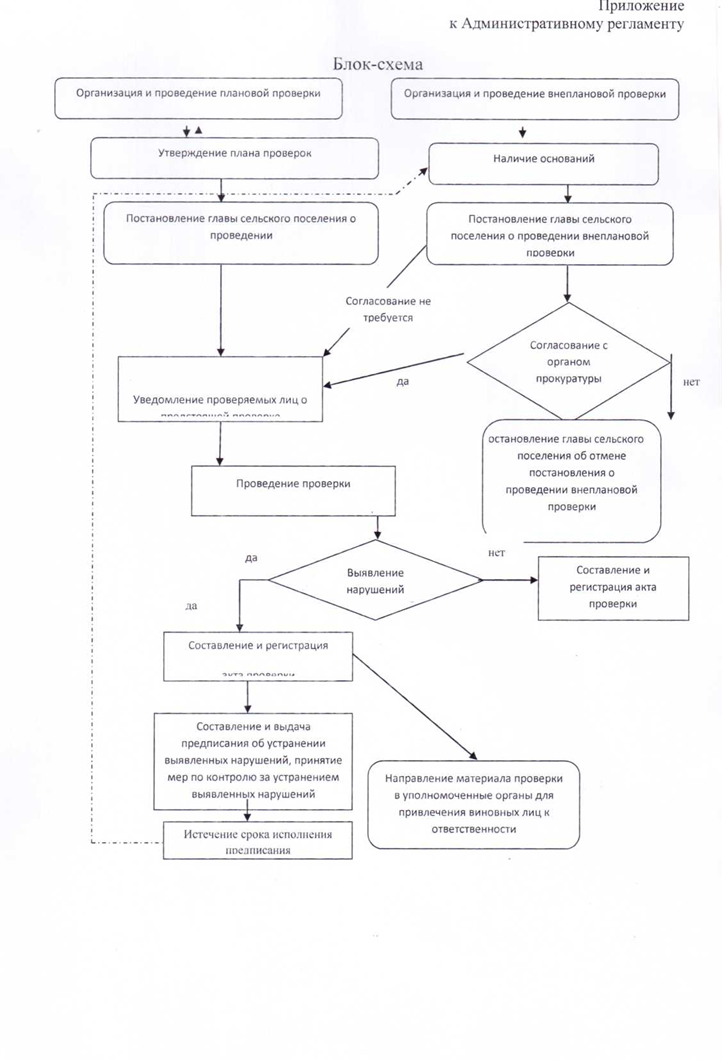 УТВЕРЖДАЮ:Глава Губаревского сельского поселения Семилукского муниципального района Воронежской области _______________Е.В.Лавлинская 01.04.2019 г.АКТ01.04.2019 годасело ГубаревоОб обнародовании постановления администрации Губаревского сельского поселения Семилукского муниципального района Воронежской областис. Губарево Мы, нижеподписавшиеся:Асунина Наталья Александровна – депутат Совета народных депутатов Губаревского сельского поселения 1974 года рождения, зарегистрированная по адресу: село Губарево, ул.Молодежная д.8/1.Лавлинская Любовь Николаевна – специалист первой категории администрации Губаревского сельского поселения, 1965 года рождения, зарегистрированная по адресу: село Губарево, пер.Зеленый дом 3Дубина Вероника Сергеевна - инспектор администрации Губаревского сельского поселения, 1987 года рождения, зарегистрированная по адресу: село Губарево улица Пушкинская, д.13Составили настоящий акт о том, что 01.04.2019 года на стендах в зданиях администрации Губаревского сельского поселения по адресу: село Губарево улица Вислевского,47; МКУК Губаревский сельский Дом культуры по адресу: село Губарево улица Вислевского 65 разместили копию постановления администрации Губаревского сельского поселения от 01.04.2019 года № 129 О внесении изменений в постановление администрации Губаревского сельского поселения Семилукского муниципального района Воронежской области от 05.07. 2016 года № 112 «Об утверждении административного регламента «Осуществления муниципального контроля за сохранностью автомобильных дорог местного значения в границах населенных пунктов Губаревского сельского поселения» Настоящий акт составлен в одном экземпляре и хранится с первым экземпляром обнародованного актаАсунина Н.А. ________________________Лавлинская Л .Н._____________________Дубина В.С. _________________________Глава Губаревскогосельского поселенияЕ.В.Лавлинская